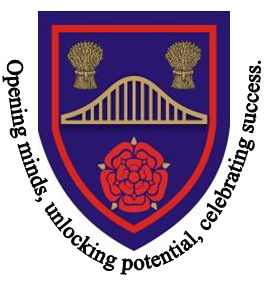 Dear Parent/Carer,We wish to remind you that Chesnut Lodge School is an active member of a project that runs jointly between schools and nurseries and Cheshire Constabulary.Operation Encompass is the reporting of police attended domestic abuse incidents to schools and nurseries, prior to the start of the next school day, where there are children in the home.Operation Encompass will ensure that a member of the school staff, (DSL / Safeguarding Lead) known as a Key Adult, is trained to allow them to liaise with the police and to use the information that has been shared in confidence, while ensuring that the school is able to make provision for possible difficulties experienced by children, or their families, who have experienced a domestic abuse incident.We are keen to offer the best support possible to all our pupils and we believe this will be extremely beneficial for all those involved.Signed                                         Head Teacher 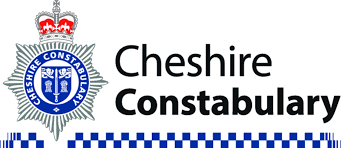 